 		Jeu de cartes de la valeur de positionMots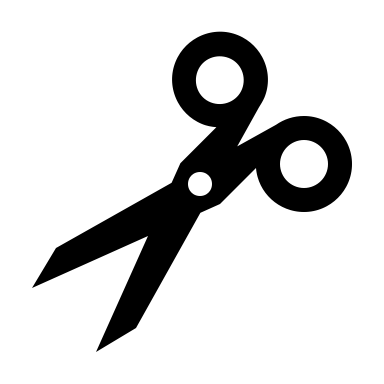 Quatre mille 
trois cent 
quarante-deuxSix mille 
cinq cent 
vingt-huitMille 
deux cent 
cinqMille 
quatre-vingt-neufMille 
deux cent 
quatreHuit mille 
huit cent 
soixante-septNeuf mille 
six cent 
vingt-cinqDix mille 
quatre-vingt-quatreTrois mille 
quatre cent 
douze